УТВЕРЖДЕНО	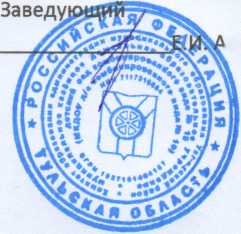 Педагогическим советомпротокол от 18.08.2023 № 6    Согласовано с советом родителейПротокол от 17.08.2023  № 3    Расписание занятий к адаптированной  образовательной программе дошкольного образования для обучающихся с ЗПР на 2023-2024 уч.г.ПонедельникВторникСредаЧетвергПятницаГруппа комбинированной направленности(дети с ЗПР, 6-7 лет)1. Формирование целостной картины мира, расширение кругозора 9.00-9.252. . Физическое развитие (улица)9.50 – 10.153. Лепка/аппликация   10.25-10. 501. ККРЗ9.00 – 9.252.Музыкальное9.50 – 10.153. Конструирование/ручной труд10.25-10.501. ФЭМП, развитие мышления 9.00 – 9.252. Физическая культура9.50-10.153. Рисование10.25-10. 501.Подготова  к обучению грамоте9.00 – 9.252. Физическая культура 9.50- 10.151 Развитие речи9.00-9.252. Музыкальное9.50 – 10.153.Социальное развитиеАзбука общения10.25-10.50